FacilityPrevious Owner/OperatorNew Owner/OperatorThe new owner or operator must read the following and sign below.I understand that as the new owner or operator of the above facility I am responsible for meeting all federal, state, and local air quality regulations, including all Notice of Construction approvals, New Source Review, source registration fees, and monitoring, reporting, and recordkeeping requirements.Further, I understand that any liability for fee payment, including payment of delinquent fees and other penalties, shall survive any transfer.Signature	DateWashington Administrative Code (WAC) 173-400-101(6) requires notification of change of ownership within ninety (90) days of change.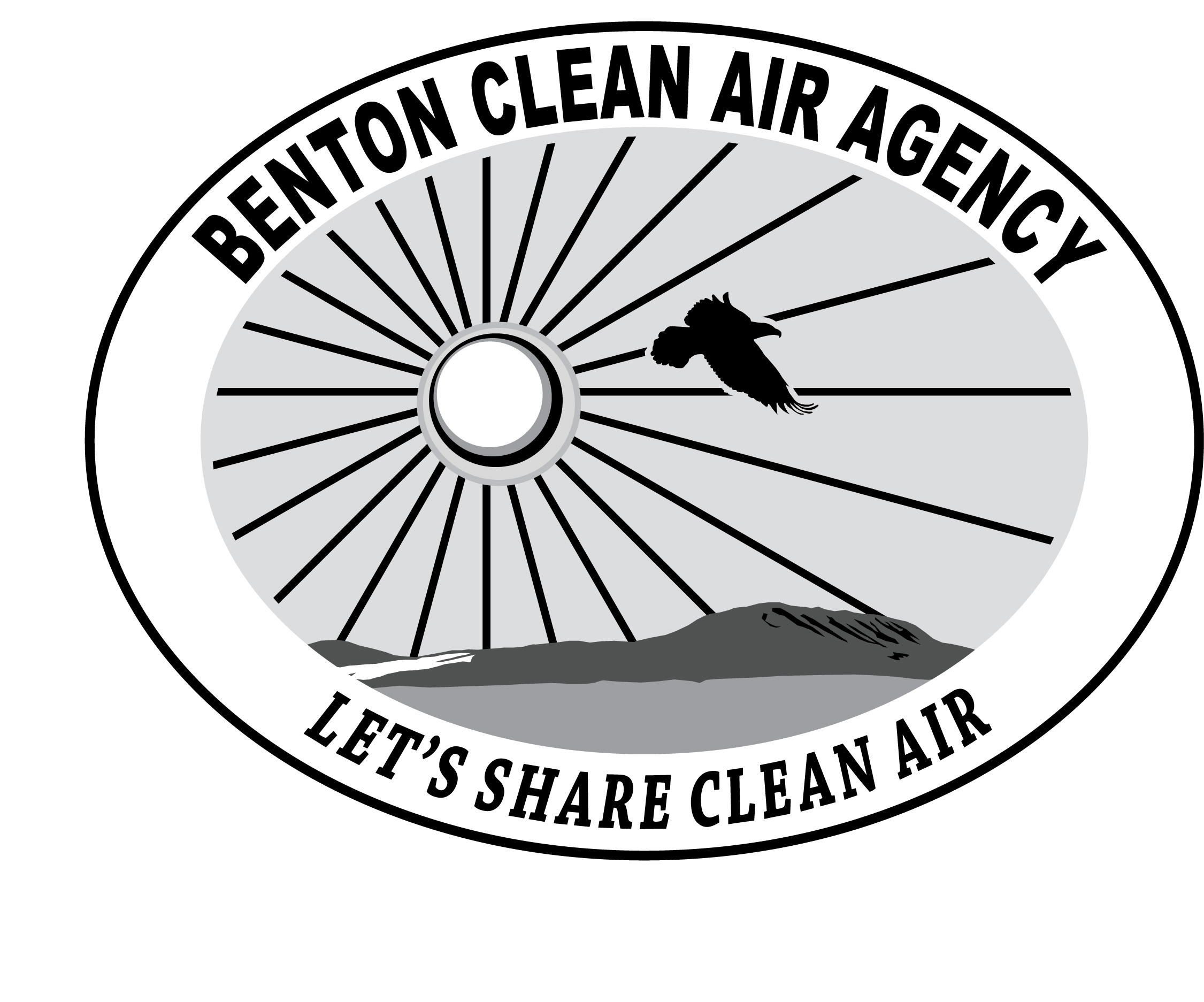 BENTON CLEAN AIR AGENCYChange of Owner/Operator of a Registered FacilityFor Agency Use OnlyOld NameNew Name (if changed)Facility Physical AddressNameCompany NamePhone NumberNameCompany NamePhone NumberMailing AddressBilling ContactBilling Address Billing Phone NumberTechnical ContactTechnical Address Technical Phone NumberDate of Transfer